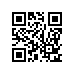 О проведении государственной итоговой аттестации студентов образовательных программ магистратуры «Бизнес-информатика», «Системы больших данных», «Управление информационной безопасностью», «Электронный бизнес» факультета бизнеса и менеджмента  в 2018 годуПРИКАЗЫВАЮ:Провести в период с  01 июня 2018 г. по 20 июня  2018 г. государственную итоговую аттестацию студентов 2 курса образовательных программ «Бизнес-информатика», «Системы больших данных», «Управление информационной безопасностью», «Электронный бизнес», направления подготовки 38.04.05, факультета бизнеса и менеджмента, очной формы обучения.Включить в состав государственной итоговой аттестации следующие государственные аттестационные испытания: - защита выпускной квалификационной работы (магистерской диссертации).Утвердить график  проведения государственной итоговой аттестации (приложение).Установить срок загрузки окончательного варианта выпускной квалификационной работы в ЛМС 21 мая 2018 года, срок представления окончательного варианта выпускной квалификационной работы с отзывом руководителя до  25 мая 2018 г.Заместитель декана факультета бизнеса и менеджмента                                                                 В.Д. Герами